IEL Resources for IDTATip SheetsLanguage & Literacy“What’s Next?” Predictions at Story TimeScience, Engineering, Technology, & MediaPlayground Physics: Hang in TherePlayground Physics: On a RollPlayground Physics: Watch for Falling ObjectsHealth, Physical Development, & SafetyBuilding Endurance: Let’s Get Physical!Dental Health for Babies and Young Children Physical Fitness for ToddlersTeaching Children to Avoid Stranger Danger Social/Emotional Development Children’s Social Competence ChecklistSocial ScienceNeighborhood Geography with Young Children ParentingChoosing Child Care for Infants & ToddlersFive Tips on Choosing a PreschoolFuss Management: Planning Ahead to Prevent TantrumsLearning and Fun on Family Field Trips  Teaching and CaregivingOutdoor Play: Weather or NotSpecial Education Assessment (Tip Sheet Series)What is AssessmentSpecial Education Assessment for Preschool-Aged Children: Referral and Getting StartedSpecial Education Assessment for Preschool-Aged Children: Participating in the AssessmentSpecial Education Assessment for Preschool-Aged Children: Reviewing Results and Next StepsWhat Is an IEP?BlogsCollaborative Care: Teaming to Support Infants and Toddlers with DisabilitiesBusy with BlocksResource ListsBest Practices for Infant and Toddler CareCommunication and Oral Language Development in Infants and ToddlersEarly InterventionHousehold Safety: Poisons and Other HazardsLead Poisoning Prevention ResourcesMoving from Early Intervention to PreK: What Parents and Caregiver Want to KnowScreens and Young ChildrenToilet Learning Tool KitsChild DevelopmentChildproofing Your HomeEarly Intervention: Resources for Families, Childcare, and Early Childhood Teachers  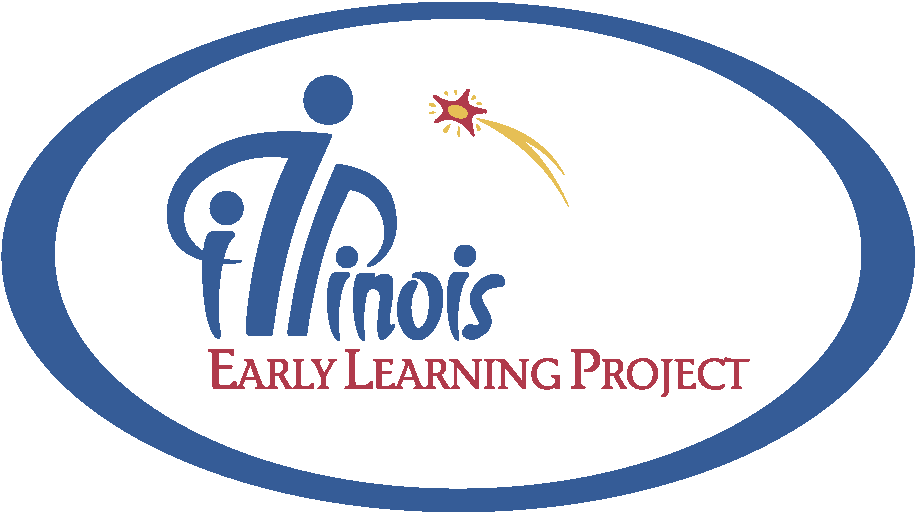 